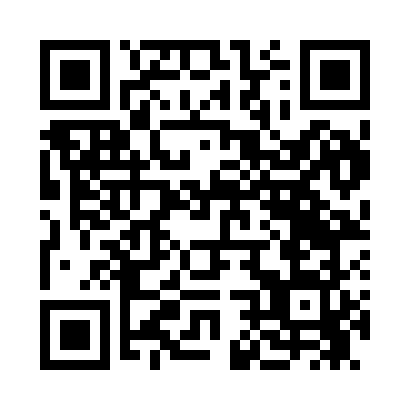 Prayer times for Oto, Iowa, USAMon 1 Jul 2024 - Wed 31 Jul 2024High Latitude Method: Angle Based RulePrayer Calculation Method: Islamic Society of North AmericaAsar Calculation Method: ShafiPrayer times provided by https://www.salahtimes.comDateDayFajrSunriseDhuhrAsrMaghribIsha1Mon4:075:511:285:319:0410:482Tue4:085:521:285:319:0410:473Wed4:095:521:285:319:0310:474Thu4:105:531:285:319:0310:465Fri4:115:541:285:319:0310:466Sat4:115:541:285:319:0310:457Sun4:125:551:295:319:0210:448Mon4:135:561:295:319:0210:449Tue4:145:561:295:319:0110:4310Wed4:165:571:295:319:0110:4211Thu4:175:581:295:319:0010:4112Fri4:185:591:295:319:0010:4013Sat4:195:591:295:318:5910:3914Sun4:206:001:305:318:5910:3815Mon4:216:011:305:318:5810:3716Tue4:236:021:305:318:5710:3617Wed4:246:031:305:318:5710:3518Thu4:256:041:305:318:5610:3419Fri4:276:041:305:308:5510:3320Sat4:286:051:305:308:5410:3121Sun4:296:061:305:308:5310:3022Mon4:316:071:305:308:5310:2923Tue4:326:081:305:308:5210:2824Wed4:336:091:305:298:5110:2625Thu4:356:101:305:298:5010:2526Fri4:366:111:305:298:4910:2327Sat4:386:121:305:288:4810:2228Sun4:396:131:305:288:4710:2029Mon4:406:141:305:288:4610:1930Tue4:426:151:305:278:4410:1731Wed4:436:161:305:278:4310:16